Sequências didáticas – 4º bimestre S43Livro do estudante Unidade 10 – Mais medidasUnidades temáticasGeometriaProbabilidade e EstatísticaObjetivosResponder a perguntas que levem o professor a levantar os conhecimentos anteriores dos alunos sobre o tema da Unidade.Compreender a ideia de área.Reconhecer e utilizar diferentes unidades de medida de superfície: centímetro quadrado, metro quadrado e quilômetro quadrado.Compreender a ideia de volume. Identificar centímetro cúbico e metro cúbico como unidades de volume.Escolher o gráfico mais adequado para representar os dados de uma pesquisa. Fazer uma pesquisa desde a coleta de dados até a análise dos resultados.Observação: Esses objetivos favorecem o desenvolvimento das seguintes habilidades apresentadas na BNCC (3a versão):(EF05MA19) Resolver e elaborar problemas envolvendo medidas das grandezas comprimento, área, massa, tempo, temperatura e capacidade, recorrendo a transformações entre as unidades mais usuais em contextos socioculturais. (EF05MA20) Concluir, por meio de investigações, que figuras de perímetros iguais podem ter áreas diferentes e que, também, figuras que têm a mesma área podem ter perímetros diferentes. (EF05MA21) Reconhecer volume como grandeza associada a sólidos geométricos e medir volumes por meio de empilhamento de cubos, utilizando, preferencialmente, objetos concretos. (EF05MA25) Realizar pesquisa envolvendo variáveis categóricas e numéricas, organizar dados coletados por meio de tabelas, gráficos de colunas, pictóricos e de linhas, com e sem uso de tecnologias digitais, e apresentar texto escrito sobre a finalidade da pesquisa e a síntese dos resultados.Número de aulas estimado7 aulas (de 40 a 50 minutos cada uma)Aula 1Conteúdo específicoTroca de ideias sobre conceitos que serão desenvolvidos nesta sequênciaRecursos didáticosPáginas 231 do Livro do estudante ou imagens de ladrilhos quadrados.Projetor multimídia, se for possível.Tesoura com pontas arredondadas.Folhas de papel sulfite com figuras desenhadas para serem recortadas.Lápis de cor.EncaminhamentoInforme aos alunos que nesta sequência os temas serão área e volume. Comece com uma conversa para detectar o que os alunos já sabem sobre o assunto. Depois, peça que observem as imagens da página 231 (leia mais informações na página 231 do Manual do professor impresso) e proponha que respondam às atividades do boxe “Trocando ideias”. Caso não tenha acesso à Coleção, projete ou mostre aos alunos imagens de ladrilhos idênticos formando um painel e de empilhamentos de peças cúbicas. Peça que observem as imagens e questione: “Quantas peças foram usadas para formar o painel?”; “Considerando cada peça para formar o painel como unidade de área, qual é a área do painel?”; “Quantas peças cúbicas formam o empilhamento?”.Organize a turma em grupos de 3 ou 4 alunos e distribua para cada um uma folha de papel 
sulfite com o desenho de um retângulo com 20 cm de comprimento e 16 cm de largura (com 
fundo colorido) para ser recortado. Em seguida, entregue para cada grupo uma ou mais folhas de papel sulfite; a quantidade deve ser suficiente para que desenhem quadrados, triângulos, pentágonos e círculos que, depois de recortados, serão utilizados para verificar se é possível recobrir com eles a figura retangular da primeira folha. Os quadrados devem ter lados de 2 cm, 
os triângulos retângulos devem ter base e altura da mesma medida do lado do quadrado, os pentágonos devem ser regulares de lados com 1 cm de comprimento e os círculos com raio de 
2 cm de comprimento. Peça que recortem as figuras em quantidade suficiente para cobrir a superfície retangular já recortada da primeira folha.Proponha aos grupos que, usando um único tipo de figura de cada vez, cubram toda a superfície retangular. Espera-se que percebam que nem todas as figuras podem ser utilizadas, pois deixam espaços vazios. Será possível cobrir toda a superfície retangular apenas com o triângulo e o quadrado. Comente que o número de figuras iguais, que recobre totalmente uma superfície, indica a medida da área da superfície, por exemplo: se foram utilizados 80 quadradinhos para recobrir uma determinada superfície, cada quadradinho pode ser considerado uma unidade de área; assim, a área dessa superfície é igual a 80 quadradinhos. Peça que pintem as figuras e colem sobre a região retangular. Para concluir esta atividade, questione: “Por que o número de figuras quadradas utilizadas foi menor que o número de triângulos?”; “Compare o tamanho do triângulo com o do quadrado. Quantas figuras triangulares são necessárias para cobrir o quadrado?”; “Você sabe dizer por que o número de quadrados é a metade do número de figuras triangulares utilizadas para recobrir o retângulo?”.Como forma de avaliação, observe a participação e o envolvimento dos alunos nas atividades.Aula 2Conteúdos específicosMedidas de superfícieCentímetro quadradoRecursos didáticosPáginas 232 e 233 do Livro do estudante.Malhas quadriculadas com figuras geométricas desenhadas.Malhas quadriculadas com quadradinhos de lados com 1 cm de comprimento.EncaminhamentoOrganize os alunos em duplas, dê para cada dupla uma malha quadriculada com figuras geométricas desenhadas e peça que determinem a área de cada figura por meio da contagem de quadradinhos ou de metades de quadradinhos.Faça a leitura com os alunos da seção “Aprendendo” da página 232 e proponha as atividades das páginas 232 e 233 (leia mais informações nas páginas 232 e 233 do Manual do professor impresso). Caso não tenha acesso à Coleção, explique aos alunos o que significa a unidade de área centímetro quadrado (cm2), que corresponde à área de um quadrado cujos lados medem 
1 centímetro. Distribua uma malha quadriculada com quadradinhos cujos lados medem 
1 centímetro para cada dupla de alunos e solicite que desenhem figuras, por exemplo, com área de 10 centímetros quadrados. Dê para cada dupla uma malha quadriculada com quadradinhos de lados com 1 cm de comprimento. Proponha que desenhem diferentes retângulos que tenham perímetro igual a 
20 centímetros e, depois, completem o quadro (veja modelo abaixo). Depois de completarem o quadro, peça aos alunos que o observem e questione: “Qual dos retângulos tem maior área? Quais são as medidas de seus lados?”; “Qual retângulo tem menor área?”; “Quais são as medidas de seus lados?”. Espera-se que percebam que quanto maior a diferença entre o comprimento e a largura do retângulo, menor será a área.Como forma de avaliação, observe a participação, o envolvimento dos alunos e verifique seus registros.Aula 3Conteúdo específicoMetro quadradoRecursos didáticosPáginas 234 e 235 do Livro do estudante.Folhas de jornal.Tesoura com pontas arredondadas.Fita adesiva.EncaminhamentoComente com os alunos que, além do centímetro quadrado (cm2), há outras unidades de área para medir superfícies; por exemplo, o metro quadrado (m2), que corresponde à área de um quadrado cujos lados medem 1 m. Proponha a leitura da seção “Aprendendo” (O metro quadrado) da página 234 e a realização da atividade da seção “Agindo e construindo” da página 235 (leia mais informações nas páginas 234 e 235 do Manual do professor impresso). Caso não tenha acesso à Coleção, proponha aos alunos que, utilizando jornal e régua, representem o metro quadrado, ou seja, um quadrado com lados de 1 metro de comprimento, e recortem-no. Em seguida, peça que, usando o metro quadrado de jornal, meçam a superfície do piso da sala de aula ou de qualquer outro lugar que julgar mais adequado. Ao medir a superfície escolhida, é provável que o quadrado de jornal não caiba um número inteiro de vezes; então, peça que utilizem um número não inteiro na forma decimal, ainda que por estimativa, para indicar a área dessa superfície.Se julgar oportuno, solicite que construam com jornal um quadrado de 1 dm² de área, ou seja, um quadrado com lados de medida 1 dm de comprimento. Observe se os alunos reconhecem que, para representar um quadrado com área igual a 1 dm2, é necessário desenhar um quadrado com lados de 10 cm de comprimento. Em seguida, solicite que descubram quantos decímetros quadrados são necessários para recobrir um quadrado de 1 m². Eles devem concluir que são necessários 100 dm². Como forma de avaliação, observe a participação dos alunos durante as atividades. Verifique as atividades.Atenção! Reserve o metro quadrado representado com jornal para a aula 7 desta sequência didática.Aula 4Conteúdo específicoUnidades de área: centímetro quadrado, metro quadrado e quilômetro quadradoRecursos didáticosPáginas 234 a 238 do Livro do estudante.EncaminhamentoComente com os alunos que nesta aula eles vão estudar o significado da unidade de área quilômetro quadrado (km2), que corresponde à área de um quadrado cujos lados medem 
1 quilômetro. Proponha a leitura da seção “Aprendendo” (O quilômetro quadrado) da página 234 e as atividades das páginas 235 a 238 (leia mais informações nas páginas 234 a 238 do Manual do professor impresso). Caso não tenha acesso à Coleção, comente que o quilômetro quadrado é utilizado para medir grandes superfícies, como a área de cidades, estados, países, entre outras. Proponha atividades envolvendo as unidades de área centímetro quadrado, metro quadrado e quilômetro quadrado. Proponha a correção das atividades propiciando, sempre que possível, que os alunos expliquem como pensaram para resolvê-las.  Como forma de avaliação, observe a participação e o envolvimento dos alunos durante as atividades. Viste as atividades do livro. Aula 5Conteúdo específicoAmpliando e reduzindo figurasRecursos didáticosPáginas 239 a 244 do Livro do estudante.Malhas quadriculadas com quadradinhos de lados com 2 cm de comprimento.Malhas quadriculadas com quadradinhos de lados com 1 cm de comprimento.Malhas quadriculadas com quadradinhos de lados com 0,5 cm de comprimento.EncaminhamentoInforme aos alunos que nesta aula eles vão ampliar e reduzir desenhos/figuras utilizando uma folha de papel quadriculado (ou malha quadriculada). Proponha a leitura e a realização das atividades das páginas 239 a 244 (leia mais informações nas páginas 239 a 244 do Manual do professor impresso). Caso não tenha acesso à Coleção, proponha atividades de ampliação e redução de desenhos que são formados por figuras geométricas e estão representados em malhas quadriculadas, como explicado no item a seguir.Distribua para cada dupla de alunos três malhas quadriculadas: uma com quadradinhos de lados de 1 cm com uma casinha desenhada, outra com quadradinhos de lados de 2 cm e uma com quadradinhos de lados de 0,5 cm. Peça que façam a ampliação e a redução da casinha nas malhas quadriculadas. Circule pela sala observando como os alunos estão fazendo a atividade e faça intervenções, quando necessário.Depois, os alunos devem determinar o perímetro dos desenhos das três casinhas: a original (na malha quadriculada com quadradinhos de lados de 1 cm), a ampliada (na malha quadriculada com quadradinhos de lados de 2 cm) e a reduzida (na malha quadriculada com quadradinhos de lados de 0,5 cm) e anotar tudo em um quadro, como o sugerido abaixo.Depois de preencherem o quadro, questione: “O perímetro de um quadradinho com lados de 
2 cm é igual a quantas vezes o perímetro de um quadradinho com lados de 1 cm?”; “O perímetro da casinha da malha com quadradinhos de lados de 2 cm é igual a quantas vezes o perímetro da casinha original?”; “Se a casinha tivesse sido reproduzida em uma malha cujo quadradinho tivesse lados com medidas que fossem o triplo da medida do lado do quadradinho da malha com a figura original, seu perímetro seria igual a quantas vezes o perímetro da casinha original?”. Espera-se que percebam que o perímetro da casinha ampliada seria três vezes o perímetro da casinha original.Se julgar oportuno, peça aos alunos que comparem a área da figura original com a área da figura ampliada para concluírem que, dobrando a medida do lado do quadradinho, a área fica multiplicada por 4 e não por 2, como ocorre com o perímetro.Como forma de avaliação, observe a participação dos alunos durante as atividades e as estratégias utilizadas para responder aos questionamentos. Verifique as atividades registradas.Aula 6Conteúdos específicos Ideia de volumeUnidades de volumeRecursos didáticosPáginas 245 a 247 do Livro do estudante.Moldes para montar modelos de cubo.Tesoura com pontas arredondadas.Tubo de cola.EncaminhamentoConte aos alunos que eles vão estudar o conceito de volume: medida do espaço ocupado por alguma coisa. Para isso, organize os alunos em grupos de quatro integrantes e distribua 2 moldes para montar um modelo de cubo para cada grupo. Depois que os modelos ficarem prontos, proponha que sejam colocados sobre sua mesa. Diga-lhes que, de agora em diante, os modelos serão chamados apenas de cubos.Faça vários empilhamentos com os cubos e peça aos alunos que determinem o volume de cada um, considerando o cubo como unidade de volume. Assim, se um empilhamento é formado por 
4 cubos, o volume é igual a 4 cubos. Proponha à turma alguns desafios, como: “Montar um cubo maior com 8 dos cubos montados”; “Montar um paralelepípedo usando 9 cubos”.Proponha que façam a leitura e as atividades das páginas 245 a 247 (leia mais informações nas páginas 245 a 247 do Manual do professor impresso). Caso não tenha acesso à Coleção, explique as unidades de volume centímetro cúbico (cm3), que corresponde à medida do espaço ocupado por um cubo cujas arestas medem 1 cm de comprimento; e metro cúbico (m3), que corresponde à medida do espaço ocupado por um cubo com arestas de 1 m de comprimento. Entregue aos alunos uma folha de papel sulfite com vários empilhamentos desenhados e peça que determinem o volume de cada um, considerando como unidade de volume o cubo, o centímetro cúbico ou o metro cúbico. Inclua entre os empilhamentos alguns que formem cubos e paralelepípedos.Como forma de avaliação, observe a participação, o envolvimento dos alunos e verifique as atividades.Aula 7Conteúdo específicoOrganização de dados em tabelas e construção de gráficosRecursos didáticosPágina 248 do Livro do estudante.	Tabela com a área (em km²) de alguns estados brasileiros.Malha quadriculada com quadradinhos de lados com 0,5 cm de comprimento.EncaminhamentoComente com os alunos que nesta aula eles vão analisar dados em tabelas e escolher qual gráfico construir para representar esses dados. Distribua para os alunos uma tabela (veja modelo a seguir) com a área de alguns estados brasileiros. Comente que o Brasil tem área territorial de aproximadamente 8 515 759 km² e que, entre os estados, o Amazonas tem a maior área, com 
1 559 147 km², enquanto o Distrito Federal tem a menor área, que é de 5 779 km². Leve o mapa do Brasil com a divisão política para a sala de aula e mostre aos alunos os estados com as maiores e as menores áreas.Dados obtidos em: <https://www.ibge.gov.br/home/geociencias/areaterritorial/principal.shtm>. Acesso em: 27 jan. 2018.Forme grupos de três alunos e peça que construam o gráfico que julgarem mais adequado para representar os dados da tabela. Se tiver disponibilidade, leve-os à sala de informática para que, com o auxílio de uma planilha eletrônica, construam o gráfico. Caso contrário, disponibilize folhas de papel quadriculado. Depois, promova a socialização dos gráficos. A seguir, proponha que escrevam um pequeno texto para sintetizar as informações do gráfico. Proponha aos alunos que façam a atividade da página 248 (leia mais informações na página 248 do Manual do professor impresso).Caso não tenha acesso à Coleção, organize os alunos em trios, peça que escolham um tema e façam uma pesquisa que inclua a coleta de dados (pode ser com os próprios colegas ou com os familiares) e a construção de um gráfico (com o uso de planilha eletrônica, se possível) para apresentar os resultados. Para concluir a atividade, os alunos devem escrever uma síntese contendo suas conclusões sobre a pesquisa. Promova uma exposição com os resultados. Como forma de avaliação, observe a participação e o envolvimento dos alunos, verifique as atividades registradas no livro e a pesquisa realizada.Mais sugestões para acompanhar o desenvolvimento dos alunos Proponha as atividades a seguir e a ficha de autoavaliação para que os alunos a preencham. Atividades1. Dê para cada aluno uma malha quadriculada com quadradinhos de lados com 1 cm de comprimento e solicite que desenhem um retângulo com área igual a 15 cm², um triângulo com área de 6 cm² e um pentágono com área igual a 3 cm².2. Dê para cada aluno uma folha de papel sulfite com desenhos de diferentes empilhamentos formados por cubos e solicite que determinem o volume de cada empilhamento, sabendo que a aresta de cada cubo tem 1 cm de comprimento.Comentário: Observe os registros dos alunos para avaliar se seguiram as propostas corretamente. Caso algum aluno não tenha entendido uma das propostas, faça intervenção individual.Fichas para autoavaliaçãoPerímetro (em centímetro)Comprimento (em centímetro)Largura (em centímetro)Área (em centímetro quadrado)Retângulo ARetângulo BRetângulo CRetângulo DRetângulo EFigura/casinha originalAmpliadaReduzidaPerímetro (cm)Área de alguns estados brasileiros Área de alguns estados brasileiros EstadoÁrea (km²)Mato Grosso903 202Maranhão331 936Tocantins277 720São Paulo248 220Ceará148 887Santa Catarina95 737Marque X na carinha que retrata melhor o que você sente ao responder cada questão. 
Sim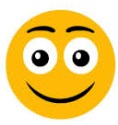 
Mais ou menos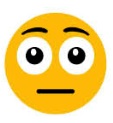 
Não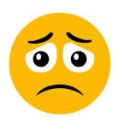 1. Sei o que é área de uma superfície?2. Sei o significado de 1 m²?3. Sei o que é o volume de algo que ocupa um lugar no espaço? 4. Sei o significado de 1 m³?5. Sei organizar dados em uma tabela?6. Sei construir um gráfico a partir de dados coletados em uma pesquisa?Marque X na carinha que retrata melhor o que você sente ao responder cada questão. 
Sim
Mais ou menos
Não1. Sei o que é área de uma superfície?2. Sei o significado de 1 m²?3. Sei o que é o volume de algo que ocupa um lugar no espaço? 4. Sei o significado de 1 m³?5. Sei organizar dados em uma tabela?6. Sei construir um gráfico a partir de dados coletados em uma pesquisa?